Hoosier Canoe and Kayak: Getting started in Sea KayakingSea Kayaking requires an appropriate kayak, specific gear, training and progressive experience. Kayak RequirementsSea Kayaks are longer and narrower for better tracking, managing wind & waves and speedLength at least 14’, preferably 15”+ Skeg or rudder for wind and weathercockingAirtight hatches Fore and AftPerimeter deck lines (not bungee cord)Safety GearSpray SkirtPaddle floatPumpClothing for conditions (Cold water exposure)Review Types of Water, Conditions, Distance and Expected Paddler Ability for SK trip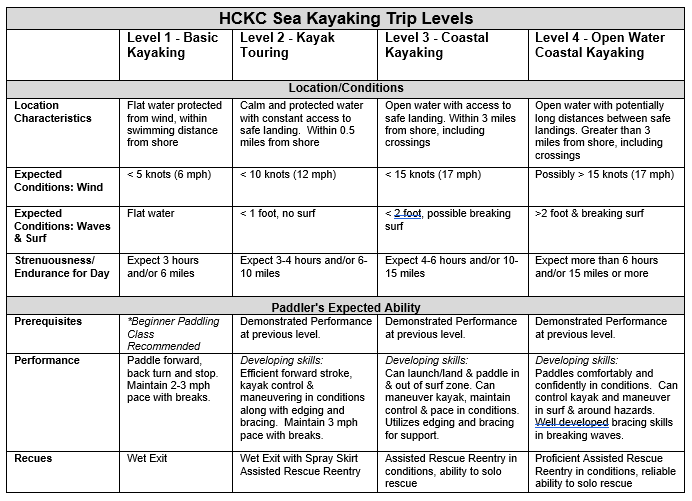 Get to Know HCKC Experienced SK PaddlersHow did they learn?What gear/boat/paddles work the best?Experiences they learned fromOnline Resources HCKC Web site SK PageHCKC Website ForumFacebook HCKC PageEndless information in Paddler.com, You Tube and other searchesTake Advantage of HCKC Training OpportunitiesBeginner & Intermediate Kayak Classes Open Water RescueOpen Water RescuePool PracticeTuesday Night Training Paddles at Eagle Creek You cant learn it all at once so……..Participate and Practice, Practice, Practice